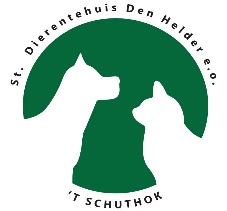 AdoptiePlanHond  JaxWaarom in het AdoptiePlan?Jax heeft coachende begeleiding nodig, zonder sturing loopt het uit de hand. Niet bij kinderen. Niet bij katten. Sportieve hond, dol op B.A.L.In het asiel sinds: 9 februari 2018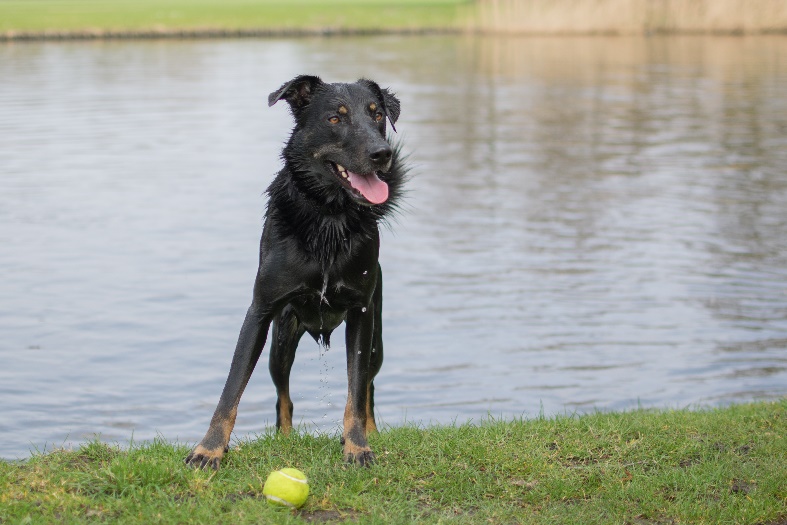 Foto JaxHelpt u ons helpen? Alvast bedankt!